Inspirations                                                                                            This section contains: Tips for Helping Ease the Anxiety of TransitionsTips for Being an Effective AdvocateTips for Teaching Children to be Their Own Self-AdvocateInformation that is valuable for You and Your Youth’s Wellbeing and Self-CareYou may access template for additional copies of forms, documents and articles at parent2parent.appstate.edu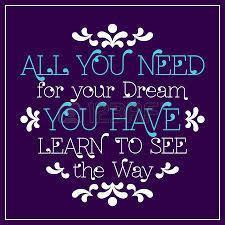 